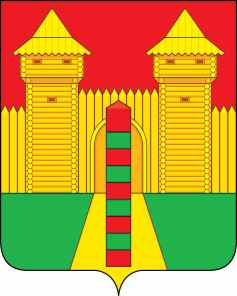 АДМИНИСТРАЦИЯ ПОНЯТОВСКОГО СЕЛЬСКОГО ПОСЕЛЕНИЯ ШУМЯЧСКОГО РАЙОНА СМОЛЕНСКОЙ ОБЛАСТИРАСПОРЯЖЕНИЕот 09 января 2023 года                                                                         №3ст. ПонятовкаОб утверждении  плана  мероприятий по профилактикетеррористической    и   экстремисткой  деятельности натерритории    Понятовского       сельского      поселения Шумячского района  Смоленской области   на 2023  год                 1.  Утвердить план мероприятий по профилактике террористической и   экстремисткой   деятельности на территории Понятовского сельского поселения Шумячского района  Смоленской области на 2023 год согласно приложению.     2.Настоящее постановление вступает в силу со дня его подписания и распространяется на правоотношения, возникшие с 01 января 2023 года.    3.  Контроль за исполнением настоящего распоряжения оставляю за собой.Глава муниципального  образованияПонятовского сельского поселенияШумячского района Смоленской области                                Н.Б. Бондарева                                                                       Приложение                                                                                К      распоряжению      Администрации Понятовского     сельского         поселенияШумячского района Смоленской областиот  09.01. 2023 г.  № 3ПЛАНмероприятий по профилактике террористической и экстремисткой деятельности на территории  Понятовского сельского поселения Шумячского района Смоленской области на 2023 год     Мероприятия по профилактике террористической и экстремисткой деятельности:Мероприятия по обеспечению общественного порядка, улучшению обстановки на улицах и в общественных местах№п/пНаименование мероприятийДата проведенияОтветственные1     Проведение бесед с жителями сельского поселения о повышении бдительности: обращение внимания на бесхозные автомобили, долго  находящиеся без присмотра  на территории поселения; оставленные без присмотра вещи, сумки в местах массового пребывания граждан2023 годДепутаты Совета депутатов Понятовского сельского поселения;работники Администрации Понятовского сельского поселения2     Проведение обследования ветхих заброшенных домовладений на предмет нахождения в них посторонних лиц без определённого места жительстваодин раз в кварталотдел полиции по Шумячскому району  (по согласованию);депутаты Совета депутатов Понятовского сельского поселения;работники Администрации Понятовского сельского поселения3     Оказание необходимого содействия правоохранительным  структурам, в том числе своевременном  информировании об угрожающих ситуациях органов безопасности и правопорядка2023 год(особенно в дни проведения массовых мероприятий)работники Администрации Понятовского сельского поселения4     Непрерывный контроль за домовладениями, где проживают  граждане, злоупотребляющие  спиртными напитками и ведущие антиобщественный образ жизни. 2023годотдел полиции по Шумячскому району  (по согласованию);депутаты Совета депутатов Понятовского сельского поселения; работники Администрации Понятовского сельского поселения5     Рекомендовать руководителям учреждений и предприятий организовать дежурство во время проведения мероприятий с участием большого количества населенияпо мере проведения директор школы;председатели СПК6     В целях предотвращения совершения террористических актов, других преступлений, пожаров,  проникновение в чердачные помещения  лиц БОМЖ и несовершеннолетних организовать постоянный контроль за наличием  и исправностью  замков на дверях этих помещений2023 годдепутаты Совета депутатов Понятовского сельского поселения;работники Администрации Понятовского сельского поселения 1     Поддерживать в надлежащем состоянии освещения улиц, с целью предотвращений экстремистских и террористических действий в вечернее и ночное время2023 годАдминистрация Понятовского сельского поселения2     При проведении массовых мероприятий, обеспечивать дежурство, по поддержанию общественного порядка, в целях профилактики борьбы с терроризмом и экстремизмом по мере проведенияотдел полиции по Шумячскому району  (по согласованию)3     Развитие правовой культуры  населения поселения.Размещение на информационных стендах сведений о действиях граждан при угрозе совершения террористических действий2023годдепутаты Совета депутатов Понятовского сельского поселения;работники Администрации Понятовского сельского поселения